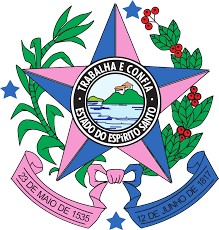 ESTADO DO ESPÍRITO SANTO  CORPO DE BOMBEIROS MILITAR DO ESPÍRITO SANTO CONCURSO PÚBLICO PARA ADMISSÃO AO CURSO DE FORMAÇÃO DE SOLDADO COMBATENTE   (QPCBM) EDITAL DE CONVOCAÇÃO PARA EXAME DE SAÚDE E INVESTIGAÇÃO SOCIAL (5ª E 7ª ETAPA) REINTEGRADOS POR FORÇA DE DECISÃO JUDICIAL EDITAL DE ABERTURA Nº 05/2018, DE 20 DE JUNHO DE 2018  O Comandante Geral do Corpo de Bombeiros Militar do Estado do Espírito Santo, no uso de suas atribuições legais e regimentais, em cumprimento a decisões judiciais, convoca os candidatos relacionados neste Edital, para que compareçam à 5ª e à 7ª Etapa (Inspeção de Saúde e Investigação Social) do concurso público para o preenchimento de 120 vagas no Curso de Formação de Soldados do CBMES, aberto pelo Edital nº 05/2018, nos seguintes termos:  Art. 1° Conforme disposto no item 8 do Edital nº 05/2018, ficam convocados os seguintes candidatos para realização da Inspeção de Saúde (5ª Etapa): - Os candidatos listados acima deverão comparecer ao Hospital da Polícia Militar, situado à Avenida Joubert de Barros, nº 555, Bairro Bento Ferreira, Vitória- ES, sendo de responsabilidade do candidato verificar e comparecer ao local nas datas e horários pré-determinados, conforme distribuição descrita no Art. 1º.  - Os exames e laudos obrigatórios para o candidato a ser inspecionado pela JMS estão contidos no Edital de abertura Nº 05/2018, ANEXO III.  - O não comparecimento nos dias e horas previstos para esta etapa implicará em ELIMINAÇÃO do candidato. Art. 2º Conforme disposto no item 10 do Edital nº 05 /2018, ficam convocados os seguintes candidatos para realização da palestra da Investigação Social (7ª Etapa): - Os candidatos relacionados acima deverão comparecer à palestra de orientação quanto à 7ª etapa, às 13 horas do dia 01/07/2019, ao Quartel do Comando-Geral, sito à Rua Ten. Mário Francisco de Brito, 100 - Enseada do Suá, Vitória – ES, sendo de responsabilidade do candidato verificar e comparecer ao local nas datas e horários pré-determinados, conforme distribuição descrita no Art. 2º.  - O não comparecimento nos dias e horas previstos para esta etapa implicará em ELIMINAÇÃO do candidato. – Os candidatos que comparecerem à palestra de orientação deverão entregar os documentos listados no Anexo VI do edital de abertura e a Ficha de Investigação Social, devidamente preenchida, até as 17 horas do dia 08/07/2019 na Gerência de Investigação (C2) do CBMES, sito à Rua Tenente Mário Francisco de Brito, nº 100 – Enseada do Suá, Vitória - ES. – As Fichas de Investigação Social estarão disponíveis no site do CBMES: www.cb.es.gov.br/concursos. – Os candidatos que não entregarem tempestivamente os documentos requeridos neste edital estarão ELIMINADOS deste concurso público. Art. 3º Este Edital entra em vigor na data de sua publicação, revogadas as disposições contrárias. Vitória/ES, 11 de Junho de 2019 Alexandre dos Santos Cerqueira – CEL BM Comandante-Geral do CBMES NOME INSCRIÇÃO PROCESSO Data do Exame Odontológico Hora Data da Junta Militar de Saúde Hora Juliano Lordes Lyrio 2310013218 MS Nº 0014007-62.2019.8.08.0024 26 de Junho de 2019 07:00 17 de Julho de 2019 07:00 Marcelo Alves Santos 2310009322 A Or Nº 0013856-96.2019.8.08.0024 26 de Junho de 2019 07:00 17 de Julho de 2019 07:00 Rogger Sander de Almeida 2310000510 A Or Nº 0013596-19.2019.8.08.0024 26 de Junho de 2019 07:00 17 de Julho de 2019 07:00 NOME INSCRIÇÃO PROCESSO LOCAL DATA/HORA Juliano Lordes Lyrio 2310013218 MS Nº 0014007-62.2019.8.08.0024 QCG - CBMES 01/07/2019 13hs Marcelo Alves Santos 2310009322 A Or Nº 0013856-96.2019.8.08.0024 QCG - CBMES 01/07/2019 13hs Rogger Sander de Almeida 2310000510 A Or Nº 0013596-19.2019.8.08.0024 QCG - CBMES 01/07/2019 13hs 